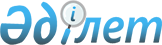 "Қарағанды қаласының 2012-2014 жылдарға арналған бюджеті туралы" Қарағанды қалалық мәслихатының LIX сессиясының 2011 жылғы 12 желтоқсандағы N 612 шешіміне өзгертулер енгізу туралы
					
			Күшін жойған
			
			
		
					Қарағанды қалалық мәслихатының V шақырылған VII сессиясының 2012 жылғы 20 тамыздағы N 79 шешімі. Қарағанды облысының Әділет департаментінде 2012 жылғы 23 тамызда N 8-1-159 тіркелді. Шешімнің қабылдау мерзімінің бітуіне байланысты қолдануы тоқтатылды (Қарағанды қалалық мәслихатының 2013 жылғы 7 наурыздағы № 2-34/147 хатымен)      Ескерту. Шешімнің қабылдау мерзімінің бітуіне байланысты қолдануы тоқтатылды (Қарағанды қалалық мәслихатының 07.03.2013 N 2-34/147 хаты).

      Қазақстан Республикасының 2008 жылғы 4 желтоқсандағы Бюджет кодексіне, Қазақстан Республикасының 2001 жылғы 23 қаңтардағы "Қазақстан Республикасындағы жергілікті мемлекеттік басқару және өзін-өзі басқару туралы" Заңына сәйкес, Қарағанды қалалық мәслихаты ШЕШІМ ЕТТІ:



      1. Қарағанды қалалық мәслихатының 2011 жылғы 12 желтоқсандағы LIX сессиясының "Қарағанды қаласының 2012-2014 жылдарға арналған бюджеті туралы" N 612 шешіміне (Нормативтік құқықтық актілерді мемлекеттік тіркеу Тізілімінде N 8-1-145 болып тіркелген, 2011 жылғы 28 желтоқсандағы N 153 (905) "Взгляд на события" газетінде жарияланған), оған Қарағанды қалалық мәслихатының V шақырылған I сессиясының 2012 жылғы 24 қаңтардағы "Қарағанды қаласының 2012-2014 жылдарға арналған бюджеті туралы" Қарағанды қалалық мәслихатының LIX сессиясының 2011 жылғы 12 желтоқсандағы N 612 шешіміне өзгертулер енгізу туралы" N 16 шешімімен (Нормативтік құқықтық актілерді мемлекеттік тіркеу Тізілімінде N 8-1-150 болып тіркелген, 2012 жылғы 15 ақпандағы N 020 (926) "Взгляд на события" газетінде жарияланған), Қарағанды қалалық мәслихатының V шақырылған II сессиясының 2012 жылғы 16 сәуірдегі "Қарағанды қаласының 2012-2014 жылдарға арналған бюджеті туралы" Қарағанды қалалық мәслихатының LIX сессиясының 2011 жылғы 12 желтоқсандағы N 612 шешіміне өзгертулер енгізу туралы" N 27 шешімімен (Нормативтік құқықтық актілерді мемлекеттік тіркеу Тізілімінде N 8-1-152 болып тіркелген, 2012 жылғы 25 сәуірдегі N 051 (957) "Взгляд на события" газетінде жарияланған), Қарағанды қалалық мәслихатының V шақырылған V сессиясының 2012 жылғы 18 маусымдағы "Қарағанды қаласының 2012-2014 жылдарға арналған бюджеті туралы" Қарағанды қалалық мәслихатының LIX сессиясының 2011 жылғы 12 желтоқсандағы N 612 шешіміне өзгертулер енгізу туралы" N 59 шешімімен өзгертулер енгізілген (Нормативтік құқықтық актілерді мемлекеттік тіркеу Тізілімінде N 8-1-158 болып тіркелген, 2012 жылғы 25 маусымдағы N 078 (984) "Взгляд на события" газетінде жарияланған), келесі өзгертулер енгізілсін:



      1) 1 тармақта:

      1) тармақшада:

      "37 809 150" сандары "38 807 754" сандарына ауыстырылсын;

      "19 144 818" сандары "19 594 818" сандарына ауыстырылсын;

      "106 851" сандары "126 851" сандарына ауыстырылсын;

      "1 271 335" сандары "1 336 335" сандарына ауыстырылсын;

      "17 286 146" сандары "17 749 750" сандарына ауыстырылсын;

      2) тармақшада:

      "39 536 218" сандары "40 534 822" сандарына ауыстырылсын;



      2) көрсетілген шешімнің 1, 4, 5 қосымшалары аталған шешімнің 1, 2, 3 қосымшаларына сәйкес жаңа редакцияда мазмұндалсын.



      2. Осы шешім 2012 жылғы 1 қаңтардан бастап қолданысқа енгізіледі.      V шақырылған Қарағанды

      қалалық мәслихатының

      кезектен тыс VІI сессиясының

      төрағасы                                   Қ. Әбдіров      Қарағанды қалалық

      мәслихатының хатшысы                       Қ. Оспанов

Қарағанды қалалық мәслихатының

2012 жылғы 20 тамыздағы

VII сессиясының N 79 шешіміне

1 қосымшаҚарағанды қалалық мәслихатының

2011 жылғы 12 желтоқсандағы

LIX сессиясының N 612 шешіміне

1 қосымша 

Қарағанды қаласының 2012 жылға арналған бюджеті

Қарағанды қалалық мәслихатының

2012 жылғы 20 тамыздағы

VII сессиясының N 79 шешіміне

2 қосымшаҚарағанды қалалық мәслихатының

2011 жылғы 12 желтоқсандағы

LIX сессиясының N 612 шешіміне

4 қосымша 

Қала бюджетінің 2012 жылға арналған түсімдері мен шығындарының құрамында ескерілген облыстық бюджеттен нысаналы трансферттері және бюджеттік несиелері

Қарағанды қалалық мәслихатының

2012 жылғы 20 тамыздағы

VII сессиясының N 79 шешіміне

3 қосымшаҚарағанды қалалық мәслихатының

2011 жылғы 12 желтоқсандағы

LIX сессиясының N 612 шешіміне

5 қосымша 

Қарағанды қаласының Қазыбек би атындағы және Октябрь аудандарының 2012 жылға арналған бюджеттік бағдарламалары
					© 2012. Қазақстан Республикасы Әділет министрлігінің «Қазақстан Республикасының Заңнама және құқықтық ақпарат институты» ШЖҚ РМК
				СанатыСанатыСанатыСанатыСома, мың теңгеСыныбыСыныбыСыныбыСома, мың теңгеІшкі сыныбыІшкі сыныбыСома, мың теңгеАтауыСома, мың теңге123451. Кірістер388077541Салықтық түсімдер1959481801Табыс салығы73342272Жеке табыс салығы733422703Әлеуметтiк салық48563351Әлеуметтік салық485633504Меншiкке салынатын салықтар32396431Мүлiкке салынатын салықтар13886093Жер салығы7787494Көлiк құралдарына салынатын салық107228505Тауарларға, жұмыстарға және қызметтерге салынатын iшкi салықтар36122422Акциздер28602973Табиғи және басқа да ресурстарды пайдаланғаны үшiн түсетiн түсiмдер3112574Кәсiпкерлiк және кәсiби қызметтi жүргiзгенi үшiн алынатын алымдар3569035Ойын бизнесіне салық8378508Заңдық мәнді іс-әрекеттерді жасағаны және (немесе) оған уәкілеттігі бар мемлекеттік органдар немесе лауазымды адамдар құжаттар бергені үшін алынатын міндетті төлемдер5523711Мемлекеттік баж5523712Салықтық емес түсiмдер12685101Мемлекеттік меншіктен түсетін кірістер347801Мемлекеттік кәсiпорындардың таза кірiсi бөлігінің түсімдері30005Мемлекет меншiгіндегі мүлiктi жалға беруден түсетін кірістер3178006Басқа да салықтық емес түсiмдер920711Басқа да салықтық емес түсiмдер920713Негізгі капиталды сатудан түсетін түсімдер133633501Мемлекеттік мекемелерге бекітілген мемлекеттік мүлікті сату10365271Мемлекеттік мекемелерге бекітілген мемлекеттік мүлікті сату103652703Жердi және материалдық емес активтердi сату2998081Жерді сату2613592Материалдық емес активтерді сату384494Трансферттердің түсімдері1774975002Мемлекеттік басқарудың жоғары тұрған органдарынан түсетін трансферттер177497502Облыстық бюджеттен түсетін трансферттер17749750Функционалдық топФункционалдық топФункционалдық топФункционалдық топФункционалдық топСома, мың теңгеКіші функцияКіші функцияКіші функцияКіші функцияСома, мың теңгеБюджеттік бағдарламалардың әкiмшiсiБюджеттік бағдарламалардың әкiмшiсiБюджеттік бағдарламалардың әкiмшiсiСома, мың теңгеБағдарламаБағдарламаСома, мың теңгеАтауыСома, мың теңге123456II. Шығындар4053482201Жалпы сипаттағы мемлекеттiк қызметтер5980391Мемлекеттiк басқарудың жалпы функцияларын орындайтын өкiлдiк, атқарушы және басқа органдар469188112Аудан (облыстық маңызы бар қала) мәслихатының аппараты46539001Аудан (облыстық маңызы бар қала) мәслихатының қызметін қамтамасыз ету жөніндегі қызметтер46539122Аудан (облыстық маңызы бар қала) әкімінің аппараты204811001Аудан (облыстық маңызы бар қала) әкімінің қызметін қамтамасыз ету жөніндегі қызметтер176377003Мемлекеттік органның күрделі шығыстары28434123Қаладағы аудан, аудандық маңызы бар қала, кент, ауыл (село), ауылдық (селолық) округ әкімінің аппараты217838001Қаладағы аудан, аудандық маңызы бар қаланың, кент, ауыл (село), ауылдық (селолық) округ әкімінің қызметін қамтамасыз ету жөніндегі қызметтер204763022Мемлекеттік органның күрделі шығыстары130752Қаржылық қызмет85165452Ауданның (облыстық маңызы бар қаланың) қаржы бөлімі85165001Ауданның (облыстық маңызы бар қаланың) бюджетін орындау және ауданның (облыстық маңызы бар қаланың) коммуналдық меншігін басқару саласындағы мемлекеттік саясатты іске асыру жөніндегі қызметтер39634003Салық салу мақсатында мүлікті бағалауды жүргізу11565011Коммуналдық меншікке түскен мүлікті есепке алу, сақтау, бағалау және сату30465018Мемлекеттік органның күрделі шығыстары35015Жоспарлау және статистикалық қызмет43686453Ауданның (облыстық маңызы бар қаланың) экономика және бюджеттік жоспарлау бөлімі43686001Экономикалық саясатты, мемлекеттік жоспарлау жүйесін қалыптастыру мен дамыту және ауданды (облыстық маңызы бар қаланы) басқару саласындағы мемлекеттік саясатты іске асыру жөніндегі қызметтер37785004Мемлекеттік органның күрделі шығыстары3501110Заңды тұлғалардың жарғылық капиталына мемлекеттiң қатысуы арқылы iске асырылуы жоспарланатын бюджеттiк инвестициялардың экономикалық сараптамасы240002Қорғаныс131051Әскери мұқтаждықтар13105122Аудан (облыстық маңызы бар қала) әкімінің аппараты13105005Жалпыға бірдей әскери міндетті атқару шеңберіндегі іс-шаралар1310503Қоғамдық тәртіп, қауіпсіздік, құқықтық, сот, қылмыстық-атқару қызметі2469271Құқық қорғау қызметi246927458Ауданның (облыстық маңызы бар қаланың) тұрғын үй-коммуналдық шаруашылығы, жолаушылар көлігі және автомобиль жолдары бөлімі246927021Елдi мекендерде жол қозғалысы қауiпсiздiгін қамтамасыз ету24692704Бiлiм беру123516001Мектепке дейiнгi тәрбиелеу және оқыту2226057464Ауданның (облыстық маңызы бар қаланың) білім бөлімі2226057009Мектепке дейінгі тәрбиелеу мен оқытуды қамтамасыз ету2205414021Республикалық бюджеттен берілетін нысаналы трансферттер есебінен жалпы үлгідегі, арнайы (түзету), дарынды балалар үшін мамандандырылған, жетім балалар мен ата-аналарының қамқорынсыз қалған балалар үшін балабақшалар, шағын орталықтар, мектеп интернаттары, кәмелеттік жасқа толмағандарды бейімдеу орталықтары тәрбиешілеріне біліктілік санаты үшін қосымша ақының мөлшерін ұлғайту206432Бастауыш, негізгі орта және жалпы орта білім беру9699871464Ауданның (облыстық маңызы бар қаланың) білім бөлімі9699871003Жалпы білім беру8689548006Балаларға қосымша білім беру812701063Республикалық бюджеттен берілетін нысаналы трансферттер есебінен "Назарбаев Зияткерлік мектептері" ДБҰ-ның оқу бағдарламалары бойынша біліктілікті арттырудан өткен мұғалімдерге еңбекақыны арттыру7948064Республикалық бюджеттен берілетін нысаналы трансферттер есебінен жалпы үлгідегі, арнайы (түзету), дарынды балалар үшін мамандандырылған, жетім балалар мен ата-аналарының қамқорынсыз қалған балалар үшін балабақшалар, шағын орталықтар, мектеп интернаттары, кәмелеттік жасқа толмағандарды бейімдеу орталықтары тәрбиешілеріне біліктілік санаты үшін қосымша ақының мөлшерін ұлғайту1896749Бiлiм беру саласындағы өзге де қызметтер425672464Ауданның (облыстық маңызы бар қаланың) білім бөлімі425672001Жергілікті деңгейде білім беру саласындағы мемлекеттік саясатты іске асыру жөніндегі қызметтер34884005Ауданның (облыстық маңызы бар қаланың) мемлекеттік білім беру мекемелер үшін оқулықтар мен оқу-әдiстемелiк кешендерді сатып алу және жеткізу40885007Аудандық (қалалық) ауқымдағы мектеп олимпиадаларын және мектептен тыс іс-шараларды өткiзу556015Республикалық бюджеттен берілетін трансферттер есебінен жетім баланы (жетім балаларды) және ата-аналарының қамқорынсыз қалған баланы (балаларды) күтіп-ұстауға асыраушыларына ай сайынғы ақшалай қаражат төлемдері131270067Ведомстволық бағыныстағы мемлекеттік мекемелерінің және ұйымдарының күрделі шығыстары21807705Денсаулық сақтау108142Халықтың денсаулығын қорғау10814464Ауданның (облыстық маңызы бар қаланың) білім бөлімі10814014Республикалық бюджеттен берілетін трансферттер есебінен Қазақстан Республикасы Денсаулық сақтау саласын дамытудың 2011-2015 жылдарға арналған "Саламатты Қазақстан" мемлекеттік бағдарламасы шеңберінде іс-шаралар өткізу"1081406Әлеуметтiк көмек және әлеуметтiк қамтамасыз ету23105732Әлеуметтiк көмек2194575451Ауданның (облыстық маңызы бар қаланың) жұмыспен қамту және әлеуметтік бағдарламалар бөлімі2040457002Еңбекпен қамту бағдарламасы213896005Мемлекеттік атаулы әлеуметтік көмек61893006Тұрғын үй көмегін көрсету128951007Жергілікті өкілетті органдардың шешімі бойынша мұқтаж азаматтардың жекелеген топтарына әлеуметтік көмек849733008Ішкі әскерлер мен мерзімді қызметтегі әскери қызметкерлерді әлеуметтік қолдау3960010Үйден тәрбиеленіп оқытылатын мүгедек балаларды материалдық қамтамасыз ету4679013Белгіленген тұрғылықты жері жоқ тұлғаларды әлеуметтік бейімдеу28257014Мұқтаж азаматтарға үйде әлеуметтiк көмек көрсету19041401618 жасқа дейінгі балаларға мемлекеттік жәрдемақылар18122017Мүгедектерді оңалту жеке бағдарламасына сәйкес, мұқтаж мүгедектерді міндетті гигиеналық құралдармен және ымдау тілі мамандарының қызмет көрсетуін, жеке көмекшілермен қамтамасыз ету499846023Жұмыспен қамту орталықтарының қызметін қамтамасыз ету40706464Ауданның (облыстық маңызы бар қаланың) білім бөлімі154118008Жергілікті өкілдік органдардың шешімі бойынша білім беру ұйымдарының күндізгі оқу нысанында білім алушылар мен тәрбиеленушілерді қоғамдық көлікте (таксиден басқа) жеңілдікпен жол жүру түрінде әлеуметтік қолдау1541189Әлеуметтiк көмек және әлеуметтiк қамтамасыз ету салаларындағы өзге де қызметтер115998451Ауданның (облыстық маңызы бар қаланың) жұмыспен қамту және әлеуметтік бағдарламалар бөлімі115998001Жергілікті деңгейде жұмыспен қамтуды қамтамасыз ету және халық үшін әлеуметтік бағдарламаларды іске асыру саласындағы мемлекеттік саясатты іске асыру жөніндегі қызметтер75662011Жәрдемақыларды және басқа да әлеуметтік төлемдерді есептеу, төлеу мен жеткізу бойынша қызметтерге ақы төлеу5843021Мемлекеттік органның күрделі шығыстары3449307Тұрғын үй-коммуналдық шаруашылық156114341Тұрғын үй шаруашылығы6560705467Ауданның (облыстық маңызы бар қаланың) құрылыс бөлімі6560705003Мемлекеттік коммуналдық тұрғын үй қорының тұрғын үйін жобалау, салу және (немесе) сатып алу1254931004Инженерлік коммуникациялық инфрақұрылымды жобалау, дамыту, жайластыру және (немесе) сатып алу2306355019Тұрғын үй салу2275642072Жұмыспен қамту 2020 бағдарламасы шеңберінде тұрғын жай салу және (немесе) сатып алу және инженерлік коммуникациялық инфрақұрылымдарды дамыту (немесе) сатып алу721777074Жұмыспен қамту 2020 бағдарламасының екінші бағыты шеңберінде жетіспейтін инженерлік-коммуникациялық инфрақұрылымды дамытуға мен жайластыруға20002Коммуналдық шаруашылық4785542458Ауданның (облыстық маңызы бар қаланың) тұрғын үй-коммуналдық шаруашылығы, жолаушылар көлігі және автомобиль жолдары бөлімі2110280026Ауданның (облыстық маңызы бар қаланың) коммуналдық меншігіндегі жылу жүйелерін қолдануды ұйымдастыру2110280467Ауданның (облыстық маңызы бар қаланың) құрылыс бөлімі2675262006Сумен жабдықтау және су бұру жүйесін дамыту26752623Елді-мекендерді абаттандыру4265187123Қаладағы аудан, аудандық маңызы бар қала, кент, ауыл (село), ауылдық (селолық) округ әкімінің аппараты938803009Елді мекендердің санитариясын қамтамасыз ету34368010Жерлеу орындарын күтіп-ұстау және туысы жоқ адамдарды жерлеу3202011Елді мекендерді абаттандыру мен көгалдандыру901233458Ауданның (облыстық маңызы бар қаланың) тұрғын үй-коммуналдық шаруашылығы, жолаушылар көлігі және автомобиль жолдары бөлімі3326384015Елдi мекендердің көшелерiн жарықтандыру1129761018Елдi мекендердi абаттандыру және көгалдандыру219662308Мәдениет, спорт, туризм және ақпараттық кеңістiк8990191Мәдениет саласындағы қызмет583270455Ауданның (облыстық маңызы бар қаланың) мәдениет және тілдерді дамыту бөлімі583270003Мәдени-демалыс жұмысын қолдау508270005Зоопарктер мен дендропарктердiң жұмыс iстеуiн қамтамасыз ету750002Спорт66772465Ауданның (облыстық маңызы бар қаланың) дене шынықтыру және спорт бөлімі25072006Аудандық (облыстық маңызы бар қалалық) деңгейде спорттық жарыстар өткiзу20519007Әртүрлi спорт түрлерi бойынша ауданның (облыстық маңызы бар қаланың) құрама командаларының мүшелерiн дайындау және олардың облыстық спорт жарыстарына қатысуы4553467Ауданның (облыстық маңызы бар қаланың) құрылыс бөлімі41700008Спорт және туризм объектілерін дамыту417003Ақпараттық кеңiстiк169653455Ауданның (облыстық маңызы бар қаланың) мәдениет және тілдерді дамыту бөлімі154816006Аудандық (қалалық) кiтапханалардың жұмыс iстеуi150975007Мемлекеттік тілді және Қазақстан халықтарының басқа да тілдерін дамыту3841456Ауданның (облыстық маңызы бар қаланың) ішкі саясат бөлімі14837002Газеттер мен журналдар арқылы мемлекеттік ақпараттық саясат жүргізу жөніндегі қызметтер6102005Телерадио хабарларын тарату арқылы мемлекеттік ақпараттық саясатты жүргізу жөніндегі қызметтер87359Мәдениет, спорт, туризм және ақпараттық кеңiстiктi ұйымдастыру жөнiндегi өзге де қызметтер79324455Ауданның (облыстық маңызы бар қаланың) мәдениет және тілдерді дамыту бөлімі17050001Жергілікті деңгейде тілдерді және мәдениетті дамыту саласындағы мемлекеттік саясатты іске асыру жөніндегі қызметтер13089010Мемлекеттік органның күрделі шығыстары3821032Ведомстволық бағыныстағы мемлекеттік мекемелерінің және ұйымдарының күрделі шығыстары140456Ауданның (облыстық маңызы бар қаланың) ішкі саясат бөлімі52493001Жергілікті деңгейде ақпарат, мемлекеттілікті нығайту және азаматтардың әлеуметтік сенімділігін қалыптастыру саласында мемлекеттік саясатты іске асыру жөніндегі қызметтер14460003Жастар саясаты саласында іс-шараларды iске асыру37703006Мемлекеттік органдардың күрделі шығыстары330465Ауданның (облыстық маңызы бар қаланың) дене шынықтыру және спорт бөлімі9781001Жергілікті деңгейде дене шынықтыру және спорт саласындағы мемлекеттік саясатты іске асыру жөніндегі қызметтер9360004Мемлекеттік органның күрделі шығыстары42109Отын-энергетикалық кешенi және жер қойнауын пайдалану20367729Отын-энергетика кешені және жер қойнауын пайдалану саласындағы өзге де қызметтер2036772467Ауданның (облыстық маңызы бар қаланың) құрылыс бөлімі2036772009Жылу-энергетикалық жүйені дамыту203677210Ауыл, су, орман, балық шаруашылығы, ерекше қорғалатын табиғи аумақтар, қоршаған ортаны және жануарлар дүниесін қорғау, жер қатынастары690411Ауыл шаруашылығы35181474Ауданның (облыстық маңызы бар қаланың) ауыл шаруашылығы және ветеринария бөлімі35181001Жергілікті деңгейде ауыл шаруашылығы және ветеринария саласындағы мемлекеттік саясатты іске асыру жөніндегі қызметтер17900003Мемлекеттік органның күрделі шығыстары3530005Мал көмінділерінің (биотермиялық шұңқырлардың) жұмыс істеуін қамтамасыз ету137516Жер қатынастары32098463Ауданның (облыстық маңызы бар қаланың) жер қатынастары бөлімі32098001Аудан (облыстық маңызы бар қала) аумағында жер қатынастарын реттеу саласындағы мемлекеттік саясатты іске асыру жөніндегі қызметтер320989Ауыл, су, орман, балық шаруашылығы және қоршаған ортаны қорғау мен жер қатынастары саласындағы өзге де қызметтер1762474Ауданның (облыстық маңызы бар қаланың) ауыл шаруашылығы және ветеринария бөлімі1762013Эпизоотияға қарсы іс-шаралар жүргізу176211Өнеркәсіп, сәулет, қала құрылысы және құрылыс қызметі887432Сәулет, қала құрылысы және құрылыс қызметі88743467Ауданның (облыстық маңызы бар қаланың) құрылыс бөлімі21501001Жергілікті деңгейде құрылыс саласындағы мемлекеттік саясатты іске асыру жөніндегі қызметтер21080017Мемлекеттік органның күрделі шығыстары421468Ауданның (облыстық маңызы бар қаланың) сәулет және қала құрылысы бөлімі67242001Жергілікті деңгейде сәулет және қала құрылысы саласындағы мемлекеттік саясатты іске асыру жөніндегі қызметтер19789003Ауданның қала құрылысы даму аумағын және елді мекендердің бас жоспарлары схемаларын әзірлеу47032004Мемлекеттік органның күрделі шығыстары42112Көлiк және коммуникация43583411Автомобиль көлiгi4226085458Ауданның (облыстық маңызы бар қаланың) тұрғын үй-коммуналдық шаруашылығы, жолаушылар көлігі және автомобиль жолдары бөлімі4226085022Көлік инфрақұрылымын дамыту1043648023Автомобиль жолдарының жұмыс істеуін қамтамасыз ету31824379Көлiк және коммуникациялар саласындағы өзге де қызметтер132256458Ауданның (облыстық маңызы бар қаланың) тұрғын үй-коммуналдық шаруашылығы, жолаушылар көлігі және автомобиль жолдары бөлімі132256037Әлеуметтік маңызы бар қалалық (ауылдық), қала маңындағы және ауданішілік қатынастар бойынша жолаушылар13225613Өзгелер18106203Кәсiпкерлiк қызметтi қолдау және бәсекелестікті қорғау28301469Ауданның (облыстық маңызы бар қаланың) кәсіпкерлік бөлімі28301001Жергілікті деңгейде кәсіпкерлік пен өнеркәсіпті дамыту саласындағы мемлекеттік саясатты іске асыру жөніндегі қызметтер17634003Кәсіпкерлік қызметті қолдау7340004Мемлекеттік органның күрделі шығыстары33279Өзгелер1782319452Ауданның (облыстық маңызы бар қаланың) қаржы бөлімі392577012Ауданның (облыстық маңызы бар қаланың) жергілікті атқарушы органының резерві392577458Ауданның (облыстық маңызы бар қаланың) тұрғын үй-коммуналдық шаруашылығы, жолаушылар көлігі және автомобиль жолдары бөлімі37089001Жергілікті деңгейде тұрғын үй-коммуналдық шаруашылығы, жолаушылар көлігі және автомобиль жолдары саласындағы мемлекеттік саясатты іске асыру жөніндегі қызметтер36839013Мемлекеттік органдардың күрделі шығыстары250467Ауданның (облыстық маңызы бар қаланың) құрылыс бөлімі1352653077"Өңірлерді дамыту" бағдарламасы шеңберінде инженерлік инфрақұрылымын дамыту135265315Трансферты1297941Трансферты129794452Ауданның (облыстық маңызы бар қаланың) қаржы бөлімі129794006Пайдаланылмаған (толық пайдаланылмаған) нысаналы трансферттерді қайтару129794III. Таза бюджеттік кредиттеу:17374Бюджеттік кредиттер1737413Өзгелер173749Өзгелер17374458Ауданның (облыстық маңызы бар қаланың) тұрғын үй-коммуналдық шаруашылығы, жолаушылар көлігі және автомобиль жолдары бөлімі17374039Кондоминиум объектілерінің жалпы мүлкін жөндеу жүргізуге арналған бюджеттік кредиттер17374IV. Қаржы активтерімен жасалатын операциялар бойынша сальдо162126Қаржы активтерiн сатып алу16212613Өзгелер1621269Өзгелер162126452Ауданның (облыстық маңызы бар қаланың) қаржы бөлімі162126014Заңды тұлғалардың жарғылық капиталын қалыптастыру немесе ұлғайту162126АтауыСома (мың теңге)V. Бюджет тапшылығы (профициті)-1906568VІ. Бюджет тапшылығын қаржыландыру (профицитін пайдалану)1906568АтауыСома (мың теңге)12Барлығы17235906оның ішінде:Ағымдағы нысаналы трансферттер4928007Нысаналы даму трансферттері10790525Бюджеттік кредиттер1517374Ағымдағы нысаналы трансферттер4928007оның ішінде:Республикалық бюджеттен берілетін трансферттер есебінен Қазақстан Республикасы Денсаулық сақтау саласын дамытудың 2011-2015 жылдарға арналған "Саламатты Қазақстан" мемлекеттік бағдарламасы шеңберінде іс-шаралар өткізу"10814Мектеп мұғалімдеріне және мектепке дейінгі ұйымдардың тәрбиешілеріне біліктілік санаты үшін қосымша ақы көлемін ұлғайтуға210317Республикалық бюджеттен берілетін нысаналы трансферттер есебінен "Назарбаев Зияткерлік мектептері" ДБҰ-ның оқу бағдарламалары бойынша біліктілікті арттырудан өткен мұғалімдерге еңбекақыны арттыруға7948Негізгі орта және жалпы орта білім беретін мемлекеттік мекемелердегі физика, химия, биология кабинеттерін оқу жабдығымен жарақтандыруға16388Жетім баланы (жетім балаларды) және ата-аналарының қамқорынсыз қалған баланы (балаларды) күтіп-ұстауға асыраушыларына ай сайынғы ақшалай қаражат төлемдеріне131270Мектепке дейінгі білім беру ұйымдарында мемлекеттік білім беру тапсырыстарын іске асыруға556387Арнаулы әлеуметтік қызметтер стандарттарын енгізуге21093Тұрғын үй көмегіне20917"Жұмыспен қамту - 2020" бағдарламасын іске асыруға132215оның ішінде:- жалақыны ішінара субсидиялауға25185- халықты жұмыспен қамту орталықтарының қызмет етуін қамтамасыз ету40706- қоныс аударуға субсидиялар беруге10573- жастар тәжірибесіне55751Эпизоотияға қарсы іс-шаралар жүргізуге1762Әлеуметтік маңызы бар қалалық (ауылдық), қала маңындағы және ауданішілік қатынастар бойынша жолаушылар тасымалдарын субсидиялау132256Аудандық маңызы бар автомобиль жолдарын (қала көшелерін) күрделі және орташа жөндеуден өткізуге1245253Тұрғын үй-коммуналдық шаруашылығына2441387Нысаналы даму трансферттері10790525оның ішінде:Жұмыспен қамту 2020 бағдарламасының екінші бағыты шеңберінде жетіспейтін инженерлік-коммуникациялық инфрақұрылымды дамытуға мен жайластыруға2000Жұмыспен қамту 2020 бағдарламасы шеңберінде инженерлік коммуникациялық инфрақұрылымдардың дамуына721777Инженерлік коммуникациялық инфрақұрылымды жобалауға, дамытуға, жайластыруға және (немесе) сатып алуға2211500Сумен жабдықтау жүйесін дамытуға2611758Жылу-энергетикалық жүйені дамытуға2036772Көлік инфрақұрылымын дамытуға719000Спорт объектілерін дамытуға41700"Өңірлерді дамыту" бағдарламасы шеңберінде инженерлік инфрақұрылымын дамытуға1280333Мемлекеттік коммуналдық тұрғын үй қорының тұрғын үйін жобалау, салу және (немесе) сатып алуға1165685Бюджеттік кредиттер1517374оның ішінде:Тұрғын үй салуға және (немесе) сатып алуға1500000Кондоминиум объектілерінің жалпы мүлкіне жөндеу жүргізуге17374Функционалдық топФункционалдық топФункционалдық топФункционалдық топФункционалдық топСома, мың теңгеКіші функцияКіші функцияКіші функцияКіші функцияСома, мың теңгеБюджеттік бағдарламалардың әкімшісіБюджеттік бағдарламалардың әкімшісіБюджеттік бағдарламалардың әкімшісіСома, мың теңгеБағдарламаБағдарламаСома, мың теңгеАтауыСома, мың теңге123456Қазыбек би атындағы ауданның бюджеттік бағдарламалары55831601Жалпы сипаттағы мемлекеттік қызметтер1005771Мемлекеттік басқарудың жалпы функцияларын орындайтын өкілді, атқарушы және басқа органдар100577123Қаладағы аудан, аудандық маңызы бар қала, кент, ауыл (село), ауылдық (селолық) округ әкімінің аппараты100577001Қаладағы аудан, аудандық маңызы бар қаланың, кент, ауыл (село), ауылдық (селолық) округ әкімінің қызметін қамтамасыз ету жөніндегі қызметтер94776022Мемлекеттік органның күрделі шығыстары580107Тұрғын үй-коммуналдық шаруашылық4577393Елді-мекендерді абаттандыру457739123Қаладағы аудан, аудандық маңызы бар қала, кент, ауыл (село), ауылдық (селолық) округ әкімінің аппараты457739009Елді мекендердің санитариясын қамтамасыз ету2270010Жерлеу орындарын күтіп-ұстау және туысы жоқ адамдарды жерлеу3202011Елді мекендерді абаттандыру мен көгалдандыру452267Октябрь ауданының бюджеттік бағдарламалары59832501Жалпы сипаттағы мемлекеттік қызметтер1172611Мемлекеттік басқарудың жалпы функцияларын орындайтын өкілді, атқарушы және басқа органдар117261123Қаладағы аудан, аудандық маңызы бар қала, кент, ауыл (село), ауылдық (селолық) округ әкімінің аппараты117261001Қаладағы аудан, аудандық маңызы бар қаланың, кент, ауыл (село), ауылдық (селолық) округ әкімінің қызметін қамтамасыз ету жөніндегі қызметтер109987022Мемлекеттік органның күрделі шығыстары727407Тұрғын үй-коммуналдық шаруашылық4810643Елді-мекендерді абаттандыру481064123Қаладағы аудан, аудандық маңызы бар қала, кент, ауыл (село), ауылдық (селолық) округ әкімінің аппараты481064009Елді мекендердің санитариясын қамтамасыз ету32098011Елді мекендерді абаттандыру мен көгалдандыру448966